PROYECTO DE LEY N °___ DE 2020 CÁMARA“Por medio de la cual se prohíbe a las instituciones educativas públicas y privadas impedir el acceso a las instalaciones a estudiantes bajo su cuidado.”EL CONGRESO DE COLOMBIADECRETA:Artículo 1°. Objeto: Impedir que las instituciones educativas públicas y privadas generen condiciones de riesgo para sus estudiantes.Artículo 2°. Se prohíbe a todas las instituciones educativas del país impedir el ingreso a las instalaciones del plantel educativo durante el horario de funcionamiento ordinario  a los  estudiantes que tengan a su cargo, sin que medien motivos de seguridad o de fuerza mayor.En caso de infracciones al manual de convivencia, reglamento interno o razones que ameriten que el alumno sea separado de los cursos, este deberá esperar en un lugar seguro al interior de las instalaciones del plantel educativo mientras se hacen presentes sus responsables. Artículo 3°. El artículo 201 de la Ley 115 de 1994 quedará así: ARTÍCULO 201. MATRÍCULA DE ALUMNOS EN LOS ESTABLECIMIENTOS EDUCATIVOS PRIVADOS. De acuerdo con lo dispuesto en el artículo 95 de la presente Ley, los establecimientos educativos privados podrán renovar la matrícula de los alumnos o educandos para cada período académico, mediante contrato que se regirá por las reglas del derecho privado.El contrato deberá establecer, entre otros, los derechos y obligaciones de las partes, las causales de terminación y las condiciones para su renovación.Serán parte integrante del contrato, el proyecto educativo institucional y el reglamento interno o manual de convivencia del establecimiento educativo.En ningún caso este contrato podrá incluir condiciones que violen los derechos fundamentales de los educandos, de los padres de familia, de los establecimientos educativos o de las personas naturales o jurídicas propietarias de los mismos.Parágrafo: Se prohíbe a todas las instituciones educativas del país impedir el ingreso a las instalaciones del plantel educativo durante el horario de funcionamiento ordinario  a los estudiantes que tengan a su cargo, sin que medien motivos de seguridad o de fuerza mayor.En caso de infracciones al manual de convivencia, reglamento interno o razones que ameriten que el alumno sea separado de los cursos, este deberá esperar en un lugar seguro al interior de las instalaciones del plantel educativo mientras se hacen presentes sus responsables. Artículo 4°. Vigencia: La presente Ley rige a partir de su promulgación y deroga todas las disposiciones que le sean contrarias.FABIÁN DÍAZ PLATARepresentante a la CámaraDepartamento de SantanderEXPOSICIÓN DE MOTIVOS PROYECTO DE LEY N °___ DE 2020 CÁMARA“Por medio de la cual se prohíbe a las instituciones educativas públicas y privadas impedir el acceso a las instalaciones a estudiantes bajo su cuidado.”“La violencia contra los niños, niñas y adolescentes ha estado influenciada por la concepción y el trato que culturalmente se le ha dado a la infancia y la adolescencia, y a la naturalización de prácticas violentas como formas de educación y crianza validadas y aceptadas en la sociedad. Con la doctrina de la Protección Integral y el reconocimiento de los niños, niñas y adolescentes como sujetos de derechos, cada vez más, se ha venido reconociendo la violencia contra la infancia y la adolescencia como una vulneración a los derechos consagrados en el marco normativo internacional y nacional.” En el Lineamiento técnico para la atención de niños, niñas y adolescentes con sus derechos amenazados o vulnerados por causa de la violencia del ICBF, se define la violencia contra los niños, niñas y adolescentes de esta manera: “Toda acción, omisión, abuso, uso de la fuerza o del poder que se expresa a través de la violencia física, psicológica, sexual y la negligencia, así como a través de las amenazas de tales actos, la cual se puede presentar en distintos ámbitos y ser ejercido por parte de sus padres, representantes legales o cualquier otra persona; produce daño y afecta la integridad personal, el desarrollo integral de los niños, niñas y adolescentes, llegando incluso hasta la muerte.”En el mismo lineamiento se consagra como un tipo o forma de violencia la Omisión o Negligencia así:“Omisión o Negligencia: Se refiere a la falta de protección y cuidado mínimo del niño, niña o adolescente por parte de los progenitores o encargados del cuidado. Existe negligencia cuando los responsables del cuidado no protegen de la exposición al peligro, ni atienden, o satisfacen las necesidades básicas de los niños, niñas y adolescentes, sean éstas físicas, psicológicas, educativas o de salud, teniendo los medios, el conocimiento y acceso a la prestación de servicios.”En cuanto a la responsabilidad de las instituciones educativas ha destacado la Corte Constitucional que las mismas ostentan una posición de garante indicando que, si bien poseen una facultad disciplinante, las actuaciones sancionatorias deben regirse por el debido proceso, expresado en los siguientes términos en la Sentencia T-120 de 2019:“ Un elemento que no puede ser desconocido en las actuaciones académicas que de alguna forma impongan sanciones a los estudiantes, es la proporcionalidad de la medida frente a los actos cometidos, y que en el proceso sancionatorio tenga en cuenta, entre otras, “(i) la edad del infractor, y por ende, su grado de madurez psicológica; (ii) el contexto que rodeo la comisión de la falta; (iii) las condiciones personales y familiares del alumno; (iv) la existencia o no de las medidas de carácter preventivo al interior del colegio; (v) los efectos prácticos  que la imposición de la sanción va a traerle al estudiante para su futuro educativo y (vi) la obligación que tiene el Estado de garantizarle a los adolescentes su permanencia en el sistema educativo”Al analizarlo de esta manera y evaluando los criterios enunciados por la Corte Constitucional, no se evidencia proporcionalidad alguna entre la comisión de cualquier conducta y el retiro de las aulas de clase exponiendo a riesgos a la vida e integridad de niños niñas y adolescentes, en especial en un marco de edades donde la educación es la expresión exacta de un derecho fundamental, la Corte Constitucional en la sentencia T-434 de 2018 manifestó lo siguiente:        “…El derecho y servicio público de educación: (i) permite el ejercicio de otros derechos fundamentales como la libre escogencia de profesión u oficio, ya que es el presupuesto para materializar la elección de un proyecto de vida; (ii) es un derecho fundamental de las personas menores de 18 años; y (iii) se integra de cuatro características fundamentales que se relacionan entre sí, a saber: aceptabilidad, adaptabilidad, disponibilidad y accesibilidad.”VULNERABILIDAD DE NIÑOS, NIÑAS Y ADOLESCENTES Las investigaciones sugieren que en todo el mundo el 20% de las mujeres y entre el 5% y el 10% de los hombres sufrieron abusos sexuales durante la infancia.Para el caso colombiano los datos más recientes se encuentran en la Encuesta Nacional de Violencia contra Niños, Niñas y Adolescentes EVCNNA 2018 del Ministerio de Salud, de la cual nos permitimos destacar los siguientes datos que hablan de los riesgos que experimentan los menores: El primer cuadro señala quiénes son los perpetradores más frecuentes en la experiencia del primer acto de violencia sexual contra las niñas y los niños antes de los 18 años, Colombia - Nacional.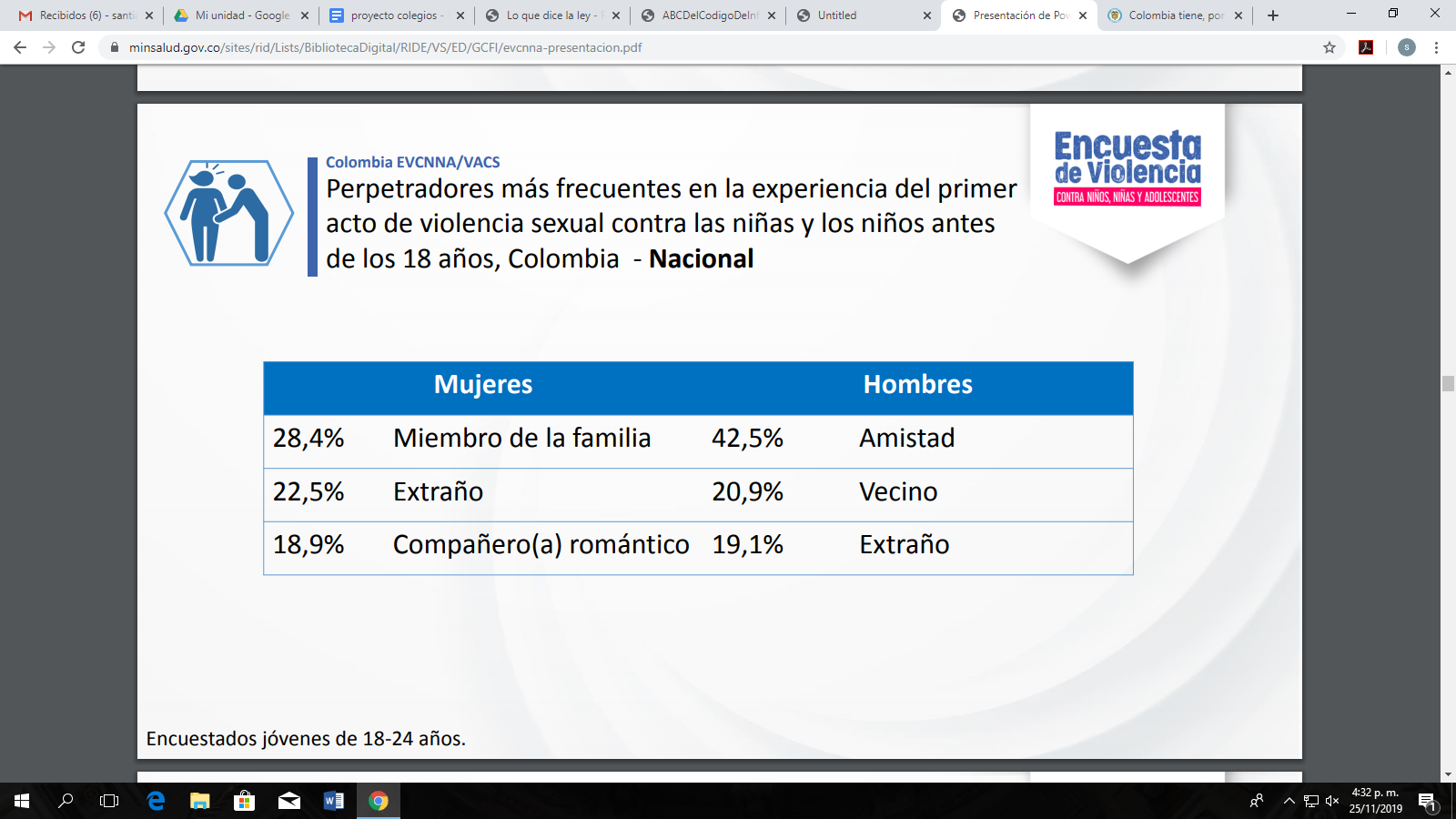 En cuanto al lugar de ocurrencia del primer incidente de violencia sexual antes de los 18 años-Nacional, señala la encuesta que: 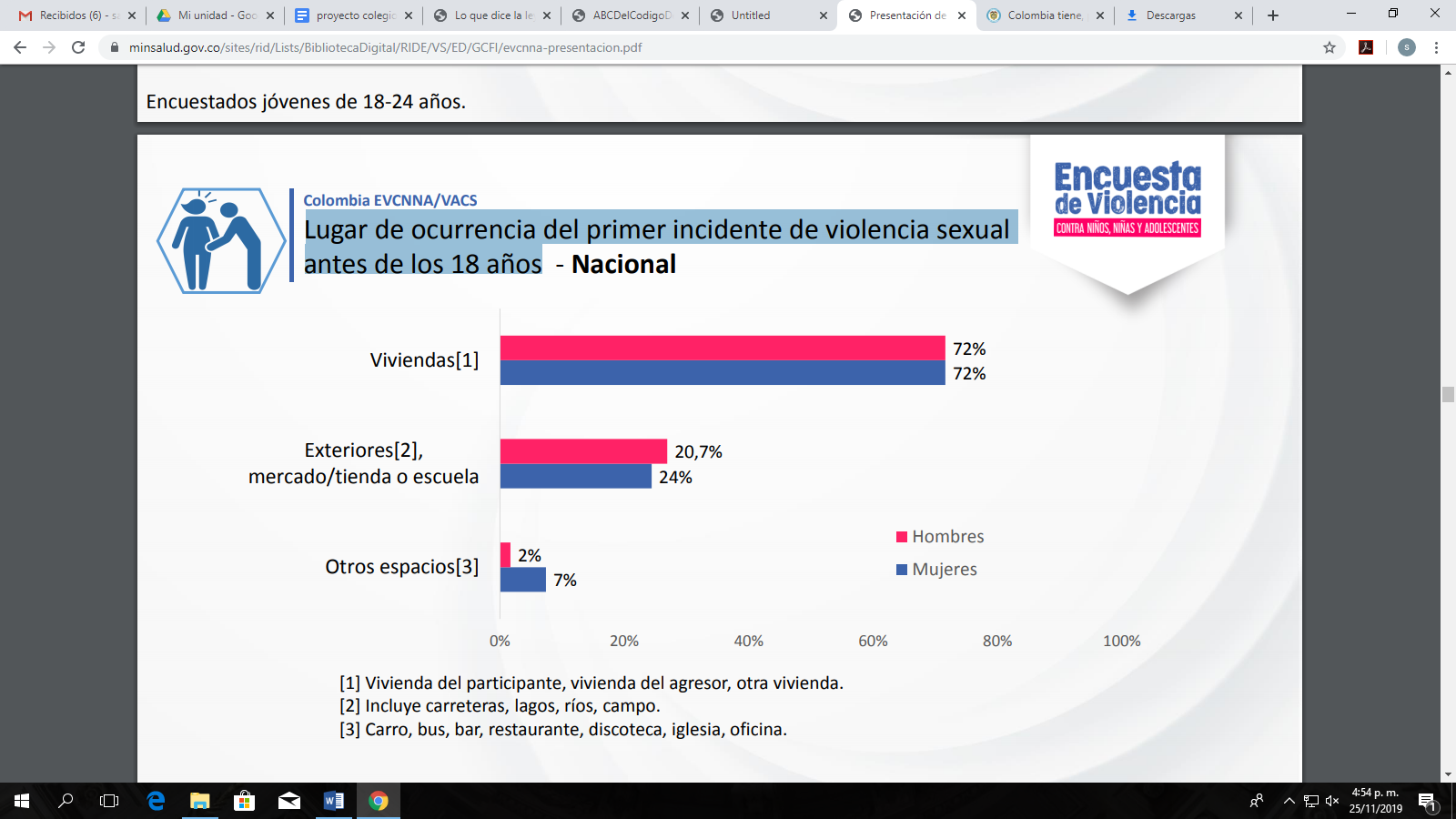 Dentro del ítem de vivienda es importante tener presente que no refiere solo a la vivienda del participante, también puede ser la vivienda del agresor u otra vivienda. El ítem exteriores también incluye carreteras, lagos, ríos y campo.El ítem Otros espacios incluye carro, bus, bar, restaurante, discoteca, iglesia, oficina.En todo caso lo que se evidencia es que los entornos públicos no son lugares seguros para los menores, desafortunadamente el ítem de escuela no se encuentra desagregado en la gráfica pero reporta un menor porcentaje que cualquier otro elemento.Así, disminuir la exposición al riesgo que se produce al impedir el acceso a las instituciones educativas por parte de niños niñas y adolescentes constituye el objetivo central de este proyecto de ley.   MARCO INTERNACIONAL, CONSTITUCIONAL Y LEGALConvención sobre los Derechos del Niño (CDN): Tratado más ratificado de la historia. Aprobado por el Estado colombiano en la Ley 12 de 1991.Artículo 44 de la Constitución Política de 1991: Son derechos fundamentales de los niños: la vida, la integridad física, la salud y la seguridad social, la alimentación equilibrada, su nombre y nacionalidad, tener una familia y no ser separados de ella, el cuidado y amor, la educación y la cultura, la recreación y la libre expresión de su opinión. Serán protegidos contra toda forma de abandono, violencia física o moral, secuestro, venta, abuso sexual, explotación laboral o económica y trabajos riesgosos. Gozarán también de los demás derechos consagrados en la Constitución, en las leyes y en los tratados internacionales ratificados por Colombia.La familia, la sociedad y el Estado tienen la obligación de asistir y proteger al niño para garantizar su desarrollo armónico e integral y el ejercicio pleno de sus derechos. Cualquier persona puede exigir de la autoridad competente su cumplimiento y la sanción de los infractores.Los derechos de los niños prevalecen sobre los derechos de los demás.Artículo 45 de la Constitución Política de 1991: El adolescente tiene derecho a la protección y a la formación integral. El Estado y la sociedad garantizan la participación activa de los jóvenes en los organismos públicos y privados que tengan a cargo la protección, educación y progreso de la juventud.Ley 1098 de 2006: Por la cual se expide el Código de la Infancia y la Adolescencia. Artículo 1°. Finalidad: Este código tiene por finalidad garantizar a los niños, a las niñas y a los adolescentes su pleno y armonioso desarrollo para que crezcan en el seno de la familia y de la comunidad, en un ambiente de felicidad, amor y comprensión. Prevalecerá el reconocimiento a la igualdad y la dignidad humana, sin discriminación alguna.Los principios que rigen este código son los mismos que inspiran el presente proyecto de ley:Protección Integral: Reconocimiento de los niños, niñas y adolescentes como sujetos de derechos, la garantía y cumplimiento de los mismos.Interés Superior: Los derechos de los niños, niñas y adolescentes deben ser garantizados por todas las personas.Prevalencia de los Derechos: En todo acto, decisión o medida administrativa, judicial o de cualquier naturaleza que deba adoptarse en relación con los niños, las niñas y los adolescentes, prevalecerán los derechos de estos, en especial si existe conflicto entre sus derechos fundamentales con los de cualquier otra persona.Corresponsabilidad: La Familia, la Sociedad y el Estado son corresponsables en su atención, cuidado y protección. Exigibilidad de los Derechos: Salvo las normas procesales sobre legitimidad en la causa para incoar las acciones judiciales o procedimientos administrativos a favor de los menores de edad, cualquier persona puede exigir de la autoridad competente el cumplimiento y el restablecimiento de los derechos de los niños, las niñas y los adolescentes.Perspectiva de Género: reconocimiento de las diferencias sociales, biológicas y psicológicas en las relaciones entre las personas según el sexo, la edad, la etnia y el rol que desempeñan en la familia y en el grupo social. Derechos de los niños, las niñas y los adolescentes de los pueblos indígenas y demás grupos étnicos: Los niños, las niñas y los adolescentes de los pueblos indígenas y demás grupos étnicos, gozarán de los derechos consagrados en la Constitución Política, los instrumentos internacionales de Derechos Humanos y el presente Código, sin perjuicio de los principios que rigen sus culturas y organización social.La responsabilidad parental: es un complemento de la patria potestad establecida en la legislación civil. Es además, la obligación inherente a la orientación, cuidado, acompañamiento y crianza de los niños, las niñas y los adolescentes durante su proceso de formación.Ejercicio de los derechos y responsabilidades: s obligación de la familia, de la sociedad y del Estado, formar a los niños, las niñas y los adolescentes en el ejercicio responsable de los derechos. Las autoridades contribuirán con este propósito a través de decisiones oportunas y eficaces y con claro sentido pedagógico.Deber de vigilancia del Estado: Todas las personas naturales o jurídicas, con personería jurídica expedida por el Instituto Colombiano de Bienestar Familiar o sin ella, que aún, con autorización de los padres o representantes legales, alberguen o cuiden a los niños, las niñas o los adolescentes son sujetos de la vigilancia del Estado.CAUSALES DE IMPEDIMENTOConforme al artículo 3 de la ley 2003 de 2019, que modificó el artículo 291 de la ley 5 de 1992, este proyecto de ley reúne las condiciones del literal a y b, de las circunstancias en las cuales es inexistente el conflicto de intereses del artículo 286 de la ley 5 de 1992, toda vez que es un proyecto de Ley de interés general, que pude coincidir y fusionarse con los intereses del electorado.Atentamente,FABIÁN DÍAZ PLATARepresentante a la CámaraDepartamento de Santander